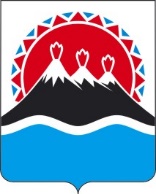 РЕГИОНАЛЬНАЯ СЛУЖБАПО ТАРИФАМ И ЦЕНАМ КАМЧАТСКОГО КРАЯПОСТАНОВЛЕНИЕВ соответствии с Федеральным законом от 07.12.2011 № 416-ФЗ 
«О водоснабжении и водоотведении», постановлением Правительства Российской Федерации от 13.05.2013 № 406 «О государственном регулировании тарифов в сфере водоснабжения и водоотведения», приказом ФСТ России от 27.12.2013 № 1746-э «Об утверждении Методических указаний по расчету регулируемых тарифов в сфере водоснабжения и водоотведения», Законом Камчатского края от 22.11.2022 № 155 «О краевом бюджете на 2023 год и на плановый период 2024 и 2025 годов», постановлением Правительства Камчатского края от 07.04.2023 № 204-П «Об утверждении Положения о Региональной службе по тарифам и ценам Камчатского края», протоколом Правления Региональной службы по тарифам и ценам Камчатского края от 16.11.2023 № ххх, на основании заявления АО «Корякэнерго» от 28.04.2023 № 1094/03 (вх. от 28.04.2023 № 90/1694)ПОСТАНОВЛЯЮ:Утвердить производственную программу АО «Корякэнерго» в сфере холодного водоснабжения сельского поселения «село Ачайваям» Олюторского муниципального района на 2024 – 2028 годы согласно приложению 1. Утвердить долгосрочные параметры регулирования АО «Корякэнерго» на долгосрочный период регулирования для установления тарифов на питьевую воду (питьевое водоснабжение) потребителям сельского поселения «село Ачайваям» Олюторского муниципального района на 2024 – 2028 годы согласно приложению 2.3. Утвердить и ввести в действие тарифы на питьевую воду (питьевое водоснабжение) АО «Корякэнерго» потребителям сельского поселения «село Ачайваям» Олюторского муниципального района на 2024 – 2028 годы согласно приложению 3.4. Настоящее постановление вступает в силу с 1 января 2024 года.Приложение 1 к постановлению Региональной службы по тарифам и ценам Камчатского краяот 16.11.2023 № хххПроизводственная программа АО «Корякэнерго» в сфере водоснабжения для потребителей сельского поселения «село Ачайваям» Олюторского муниципального района на 2024 - 2028 годыРаздел 1. Паспорт регулируемой организацииРаздел 2. Планируемый объем подачи питьевого водоснабженияРаздел 3. Перечень плановых мероприятий по повышению эффективности деятельности организации коммунального комплекса Раздел 4. Объем финансовых потребностей, необходимых для реализации производственной программы в сфере водоснабженияРаздел 5. График реализации мероприятий производственной программы в сфере водоснабженияРаздел 6. Плановые показатели надежности, качества и энергетической эффективности объектов водоснабженияПриложение 2 к постановлению Региональной службы по тарифам и ценам Камчатского краяот 16.11.2023 № хххДолгосрочные параметры регулирования АО «Корякэнерго» на долгосрочный период регулирования для установления тарифов на питьевую воду (питьевое водоснабжение) потребителям сельского поселения «село Ачайваям» Олюторского муниципального района на 2024 – 2028 годыПриложение 3 к постановлению Региональной службы по тарифам и ценам Камчатского краяот 16.11.2023 № хххТарифы на питьевую воду (питьевое водоснабжение) АО «Корякэнерго» потребителям сельского поселения «село Ачайваям» Олюторского муниципального района на 2024 - 2028 годыЭкономически обоснованные тарифы потребителям Льготные тарифы для населения и исполнителей коммунальных услуг для населения (с НДС)[Дата регистрации] № [Номер документа]г. Петропавловск-КамчатскийОб утверждении тарифов на питьевую воду (питьевое водоснабжение) АО «Корякэнерго» потребителям сельского поселения «село Ачайваям» Олюторского муниципального района на 2024 – 2028 годыРуководитель[горизонтальный штамп подписи 1]М.В. ЛопатниковаНаименование регулируемой организации, юридический адрес, руководитель организации, контактный телефонАкционерное общество «Корякэнерго» / АО «Корякэнерго»,ул. Озерная, д. 41, г. Петропавловск-Камчатский, Камчатский край, 683013,Генеральный директор – Кондращенко Татьяна Евгеньевна8 (4152) 46-28-46Наименование органа регулирования, юридический адрес, руководитель организации, контактный телефонРегиональная служба по тарифам и ценам Камчатского края,683003, г. Петропавловск-Камчатский, ул. Ленинградская, 118,Руководитель – Лопатникова Марина Викторовна,8 (4152) 42-83-81Период реализации2024-2028№ 
п/пПоказатели 
производственной программыЕдиницы 
измерения20242025202620272028123456781. Объем реализации услуг, 
в том числе по потребителям:тыс. м311,72511,72511,72511,72511,7251.1- населениютыс. м39,3889,3889,3889,3889,3881.2- бюджетным потребителямтыс. м30,7400,7400,7400,7400,7401.3- прочим потребителямтыс. м31,5971,5971,5971,5971,597№ 
п/пНаименование 
мероприятияСрок реализации мероприятийФинансовые 
потребности 
на реализацию
мероприятий, 
тыс. руб.Ожидаемый эффектОжидаемый эффект№ 
п/пНаименование 
мероприятияСрок реализации мероприятийФинансовые 
потребности 
на реализацию
мероприятий, 
тыс. руб.наименование 
показателятыс. руб./%123456Мероприятия1.Текущий ремонт и техническое обслуживание объектов водоснабжения20242025202620272028708,000730,359751,978774,236797,154Обеспечение бесперебойной работы объектов водоснабжения, качественного предоставления услуг-2.Капитальный ремонт объектов водоснабжения20242025202620272028169,000174,337179,497184,811190,281Поддержание и восстановление эксплуатационных свойств оборудования, сооружений и устройств систем водоснабжения-Итого: 4659,653№ 
п/пПоказателиГодтыс. руб.12341.Необходимая валовая выручка20247092.Необходимая валовая выручка20257973.Необходимая валовая выручка20269284.Необходимая валовая выручка202717675.Необходимая валовая выручка20282283№  п/пНаименование мероприятияГодСрок выполнения мероприятий производственной программы в сфере водоснабжения (тыс. руб.)Срок выполнения мероприятий производственной программы в сфере водоснабжения (тыс. руб.)Срок выполнения мероприятий производственной программы в сфере водоснабжения (тыс. руб.)Срок выполнения мероприятий производственной программы в сфере водоснабжения (тыс. руб.)№  п/пНаименование мероприятияГод1 квартал 2 квартал 3 квартал 4 квартал.12345671.Текущий ремонт и техническое обслуживание объектов водоснабжения2024177,000177,000177,000177,0001.Текущий ремонт и техническое обслуживание объектов водоснабжения2025182,590182,590182,590182,5901.Текущий ремонт и техническое обслуживание объектов водоснабжения2026187,995187,995187,995187,9951.Текущий ремонт и техническое обслуживание объектов водоснабжения2027193,559193,559193,559193,5591.Текущий ремонт и техническое обслуживание объектов водоснабжения2028199,289199,289199,289199,2892. Капитальный ремонт объектов водоотведения202442,25042,25042,25042,2502. Капитальный ремонт объектов водоотведения202543,58443,58443,58443,5842. Капитальный ремонт объектов водоотведения202644,87444,87444,87444,8742. Капитальный ремонт объектов водоотведения202746,20346,20346,20346,2032. Капитальный ремонт объектов водоотведения202847,57047,57047,57047,570№ 
п/пНаименование показателяЕд. изм.20242025202620272028123456781.Показатели качества питьевой водыПоказатели качества питьевой водыПоказатели качества питьевой водыПоказатели качества питьевой водыПоказатели качества питьевой водыПоказатели качества питьевой водыПоказатели качества питьевой воды1.1.Доля проб питьевой воды, подаваемой с источников водоснабжения, водопроводных станций или иных объектов централизованной системы водоснабжения в распределительную водопроводную сеть, не соответствующих установленным требованиям, в общем объеме проб, отобранных по результатам производственного контроля качества питьевой воды%1.2.Доля проб питьевой воды в распределительной водопроводной сети, не соответствующих установленным требованиям, в общем объеме проб, отобранных по результатам производственного контроля качества питьевой воды%2.Показатели надежности и бесперебойности водоснабженияПоказатели надежности и бесперебойности водоснабженияПоказатели надежности и бесперебойности водоснабженияПоказатели надежности и бесперебойности водоснабженияПоказатели надежности и бесперебойности водоснабженияПоказатели надежности и бесперебойности водоснабженияПоказатели надежности и бесперебойности водоснабжения2.1.Количество перерывов в подаче воды, зафиксированных в местах исполнения обязательств организацией, осуществляющей холодное водоснабжение, возникших в результате аварий, повреждений и иных технологических нарушений на объектах централизованной системы холодного водоснабжения, в расчете на протяженность водопроводной сети в годед./км3.Показатели энергетической эффективностиПоказатели энергетической эффективностиПоказатели энергетической эффективностиПоказатели энергетической эффективностиПоказатели энергетической эффективностиПоказатели энергетической эффективностиПоказатели энергетической эффективности3.1.Доля потерь воды в централизованных системах водоснабжения при транспортировке в общем объеме воды, поданной в водопроводную сеть%10101010103.2.Удельный расход электрической энергии, потребляемой в технологическом процессе подготовки питьевой воды, на единицу объема воды, отпускаемой в сетькВт*ч/куб. м3.3.Удельный расход электрической энергии, потребляемой в технологическом процессе транспортировки питьевой воды, на единицу объема транспортируемой питьевой водыкВт*ч/куб. м0,950,950,950,950,95ГодГодБазовый уровень операционных расходовИндекс эффективности операционных расходовНормативный уровень прибылиУровень потерь водыУдельный расход электрической энергииГодГодтыс. руб.%%%кВт*ч/куб.м20241 395100,9520251100,9520261100,9520271100,9520281100,95№ п/пГод (период) Тариф на питьевую воду (питьевое водоснабжение), руб./куб.мТариф на питьевую воду (питьевое водоснабжение), руб./куб.м№ п/пГод (период) без НДСс НДС1.01.01.2024-30.06.202460,4572,541.01.07.2024-31.12.202460,4572,542.01.01.2025-30.06.202560,4572,542.01.07.2025-31.12.202576,0891,303.01.01.2026-30.06.202676,0891,303.01.07.2026-31.12.202682,4398,924.01.01.2027-30.06.202782,4398,924.01.07.2027-31.12.2027221,63265,965.01.01.2028-31.12.2028175,39210,475.01.07.2028-31.12.2028217,66261,19№ п/пГод (период) Тариф на питьевую воду (питьевое водоснабжение), руб./куб.м1.01.01.2024-30.06.20241.01.07.2024-31.12.2024